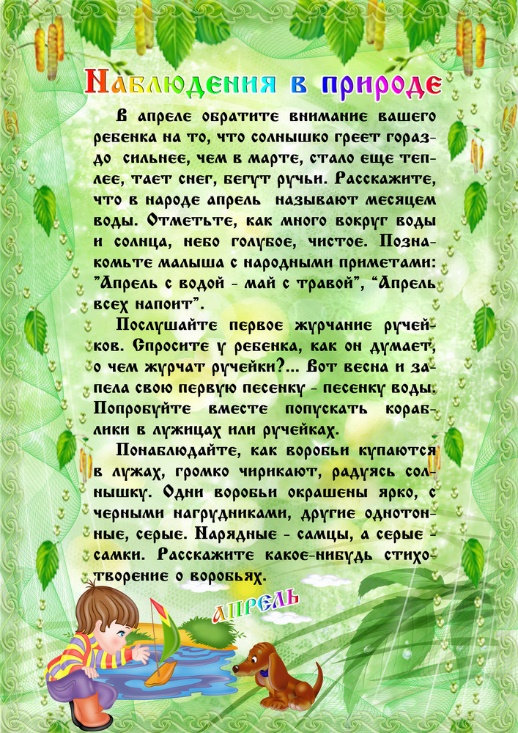 Пальчиковые игры по теме «Весна, весенние изменения в природе»К нам Весна лишь заглянула – (Протягивают руки вперед)В снег ладошку окунула (Руки внизу, перпендикулярно корпусу)И расцвел там нежный, (Руки соединяют в бутон на уровне глаз)Маленький подснежник (Медленно раздвигают пальцы) («цветок раскрылся»)***Вырос цветок на весенней полянке, (Неплотно соединяют ладони)Нежную голову робко поднял. (Поднимают руки перед собой)Ветер подул - он качнулся неловко, (Покачивают ладонями перед собой)Вперед и назад, налево, направо (Вперед и назад, налево, направо)Дидактические игры«Кто в лесу живет?»Цель: закрепить знания о диких животных. Развивать память, речь. Воспитывать любовь к живой природе.Ход: предложите ребенку выбрать из игрушек животных только тех, которые живут в лесу.«Весна».Цель: закрепить с детьми признаки весны. Учить подбирать прилагательные к существительным. Развивать речь, память, мышление.Ход: бросайте вашему ребенку мяч с вопросами: «Весна какая? Весной трава какая? Весной солнышко какое?» «Отгадай по описанию».Цель: учить называть времена года по их признакам. Развивать мышление, память, внимание.Ход: опишите время года, а ребенок его отгадывает. Например, «В это время года дети любят кататься на санках, лепить снеговиков». Ребенок отвечает или поднимает карточку с изображением зимы.Для полезного времяпровождения вместе с ребенком попробуйте сделать вот такие милые подснежники из ватных дисков.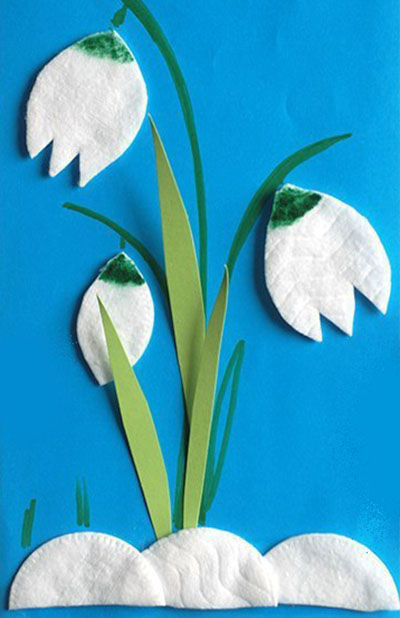 